Приложение 4к приказу Министра образования и науки Республики Казахстанот «21» января 2016 года№ 53Приложение 4к приказу Министраобразования и наукиРеспублики Казахстанот 13 апреля 2015 года№ 198Стандарт государственной услуги«Выдача справок органов, осуществляющих функции по опеке илипопечительству, для оформления сделок с имуществом,принадлежащим на праве собственности несовершеннолетним детям»1. Общие положения1. Государственная услуга «Выдача справок органов, осуществляющих функции по опеке или попечительству, для оформления сделок с имуществом, принадлежащим на праве собственности несовершеннолетним детям» (далее – государственная услуга).2. Стандарт государственной услуги разработан Министерством образования и науки Республики Казахстан (далее – Министерство).3. Государственная услуга оказывается местными исполнительными органами городов Астаны и Алматы, районов и городов областного значения (далее – услугодатель).Прием заявления и выдача результата оказания государственной услуги осуществляются через:1) некоммерческое акционерное общество «Государственная корпорация «Правительство для граждан»;2) веб-портал «электронного правительства» www.egov.kz (далее – портал).2. Порядок оказания государственной услуги4. Сроки оказания государственной услуги:1) с момента сдачи документов услугодателю, в Государственную корпорацию, а также при обращении на портал – пять рабочих дней.	При обращении в Государственную корпорацию день приема не входит в срок оказания государственной услуги.2) максимально допустимое время ожидания для сдачи документов услугополучателем услугодателю и в Государственной                                  корпорации – 15 минут;3) максимально допустимое время обслуживания услугополучателя у услугодателя – 30 минут, в Государственную корпорацию – 15 минут.5. Форма оказания государственной услуги – электронная (частично автоматизированная) и (или) бумажная.6. Результат оказания государственной услуги – справка органов, осуществляющих функции по опеке или попечительству, для оформления сделок с имуществом, принадлежащим на праве собственности несовершеннолетним детям, выдаваемая по месту нахождения недвижимого имущества, по форме согласно приложению 1 к настоящему стандарту государственной услуги либо мотивированный ответ об отказе в оказании государственной услуги в случаях и по основаниям, предусмотренным пунктом 10 настоящего стандарта государственной услуги.Форма предоставления результата оказания государственной услуги – электронная (частично автоматизированная) и (или) бумажная.В случае обращения услугополучателя за результатом оказания государственной услуги на бумажном носителе результат оказания государственной услуги оформляется в электронной форме, распечатывается, заверяется печатью и подписью уполномоченного лица услугодателя.На портале результат оказания государственной услуги направляется в «личный кабинет» услугополучателя в форме электронного документа, подписанного электронной цифровой подписью (далее – ЭЦП) уполномоченного лица услугодателя.7. Государственная услуга оказывается бесплатно физическим лицам (далее – услугополучатель).8. График работы:1) Государственной корпорации: с понедельника по субботу включительно в соответствии с установленным графиком работы с 9.00 до 20.00 часов без перерыва на обед, за исключением воскресенья и праздничных дней, согласно трудовому законодательству.Прием осуществляется в порядке «электронной» очереди, по месту регистрации услугополучателя, без ускоренного обслуживания, возможно «бронирование» электронной очереди посредством портала.2) портала: круглосуточно, за исключением технических перерывов в связи с проведением ремонтных работ (при обращении услугополучателя после окончания рабочего времени, в выходные и праздничные дни согласно трудовому законодательству Республики Казахстан, прием заявления и выдача результата оказания государственной услуги осуществляется следующим рабочим днем).9. Перечень документов, необходимых для оказания государственной услуги при обращении услугополучателя:за получением справки в нотариальную контору:в Государственную корпорацию:1) заявление согласно приложению 2 к настоящему стандарту государственной услуги;2) документ, удостоверяющий личность услугополучателя (требуется для идентификации личности);3) нотариально заверенное заявление от услугополучателя о предоставлении гарантированного жилья либо нотариально заверенное заявление от близких родственников о предоставлении гарантированного жилья;4) согласие ребенка (детей), являющегося собственником недвижимого имущества, на совершение сделок по отчуждению недвижимого имущества, заверенное администрацией организации образования, где ребенок (дети) обучается (при достижении ребенком 10-летнего возраста);5) доверенность от имени отсутствующего супруга(-и), заверенная нотариусом, на совершение оформления сделки либо свидетельство о смерти;6) копия свидетельства о рождении ребенка (в случае рождения до 13 августа 2007 года либо за пределами Республики Казахстан);7) копия свидетельства о заключении или расторжении брака (в случае заключения или расторжения брака до 2008 года либо за пределами Республики Казахстан);8) справка о рождении по форме, утвержденной приказом Министра юстиции Республики Казахстан «Об утверждении Правил организации государственной регистрации актов гражданского состояния, внесения изменений, восстановления записей актов гражданского состояния» от 25 февраля 2015 № 112 (далее – приказ № 112) (зарегистрированный в Реестре государственной регистрации нормативных правовых актов за № 10764) (в случае рождения ребенка вне брака до 2008 года).(в случае рождения ребенка вне брака до 2008 года).на портал:1) запрос в форме электронного документа, подписанный ЭЦП услугополучателя;2) электронная копия нотариально заверенного заявления от услугополучателя о предоставлении гарантированного жилья либо нотариально заверенное заявление от близких родственников о предоставлении гарантированного жилья;3) электронная копия согласия ребенка (детей), являющегося собственником недвижимого имущества, на совершение сделок по отчуждению недвижимого имущества, заверенного администрацией организации образования, где ребенок (дети) обучается (при достижении ребенком 10-летнего возраста);4) электронная копия доверенности от имени отсутствующего супруга (-и), заверенная нотариусом, на совершение оформления сделки, в случае смерти супруга(-и) – свидетельство о смерти;5) электронная копия свидетельства о рождении ребенка (в случае рождения до 13 августа 2007 года либо за пределами Республики Казахстан);6) электронная копия свидетельства о заключении или расторжении брака (в случае заключения брака до 2008 года либо за пределами Республики Казахстан);7) электронная копия справки о рождении по форме, в соответствии с приказом № 112 (в случае рождения ребенка вне брака до 2008 года).при получении справки в банки для оформления ссуды под залог жилья, принадлежащего несовершеннолетнему:в Государственную корпорацию:1) заявление согласно приложению 3 к настоящему стандарту государственной услуги;2) документ, удостоверяющий личность услугополучателя (требуется для идентификации личности);3) нотариально заверенное заявление от законных представителей о предоставлении гарантированного жилья либо нотариально заверенное заявление от близких родственников о предоставлении гарантированного жилья в случае ненадлежащего исполнения обязательств перед банком;4) согласие ребенка (детей), являющегося собственником жилища, на совершение сделок по отчуждению жилища, заверенное администрацией организации образования, где ребенок (дети) обучается (при достижении ребенком 10-летнего возраста);5) доверенность от имени отсутствующего супруга(-и), заверенная нотариусом на совершение оформления сделки либо свидетельство о смерти;6) письмо из банка о выдаче справки на разрешение залога жилья, принадлежащего несовершеннолетнему (в случае предоставления ссуды под залог жилья, принадлежащего несовершеннолетнему);7) копия свидетельства о рождении ребенка в случае рождения до 13 августа 2007 года либо за пределами Республики Казахстан (требуется для идентификации личности);8) копия свидетельства о заключении или расторжении брака в случае заключения или расторжения брака до 2008 года либо за пределами Республики Казахстан (требуется для идентификации личности);9) справка о рождении по форме, в соответствии с приказом 112 (в случае рождения ребенка вне брака до 2008 года).на портал:1) запрос в форме электронного документа, подписанный ЭЦП услугополучателя;2) электронная копия нотариально заверенного заявления от законных представителей о предоставлении гарантированного жилья либо нотариально заверенное заявление от близких родственников о предоставлении гарантированного жилья в случае ненадлежащего исполнения обязательств перед банком;3) электронная копия согласия несовершеннолетнего (при достижении ребенком 10-летнего возраста), являющегося собственником жилища, на совершение сделок по отчуждению недвижимого имущества, заверенное администрацией организации образования, где несовершеннолетний обучается;4) электронная копия доверенности от имени отсутствующего супруга(-и), заверенная нотариусом на совершение оформления сделки либо свидетельство о смерти;5) электронная копия письма из банка о выдаче справки на разрешение залога жилья, принадлежащего несовершеннолетнему (в случае предоставления ссуды под залог жилья, принадлежащего несовершеннолетнему);6) электронная копия свидетельства о рождении ребенка (в случае рождения до 13 августа 2007 года либо за пределами Республики Казахстан);7) электронная копия свидетельства о заключении или расторжении брака (в случае заключения или расторжения брака до 2008 года либо за пределами Республики Казахстан);8) электронная копия справки о рождении по форме, в соответствии с приказом № 112 (в случае рождения ребенка вне брака до 2008 года).Сведения документов, удостоверяющих личность услугополучателя, свидетельства о рождении ребенка (в случае рождения ребенка после 13 августа 2007 года), свидетельства о заключении или расторжении брака (в случае заключения или расторжения брака после 2008 года), справка о рождении в соответствии с приказом № 112 (в случае рождения ребенка вне брака после 2008 года), правоустанавливающих документов на недвижимое имущество работник Государственной корпорации получает из соответствующих государственных информационных систем через шлюз «электронного правительства».Услугополучатель дает согласие услугодателю на использование сведений, составляющих охраняемую законом тайну, содержащихся в информационных системах, при оказании государственных услуг, если иное не предусмотрено законами Республики Казахстан.При приеме документов через Государственную корпорацию услугополучателю выдается расписка о приеме соответствующих документов.В Государственной корпорации выдача готовых документов осуществляется на основании расписки о приеме документов при предъявлении удостоверения личности (либо его представителя по нотариально заверенной доверенности).Государственная корпорация обеспечивает хранение результата в течение одного месяца, после чего передает их услугодателю для дальнейшего хранения. При обращении услугополучателя по истечении одного месяца по запросу Государственной корпорации услугодатель в течение одного рабочего дня направляет готовые документы в Государственную корпорацию для выдачи услугополучателю;В случае обращения через портал услугополучателю в «личный кабинет» направляется статус о принятии запроса на государственную услугу, а также уведомление с указанием даты и времени получения результата государственной услуги.На портале прием электронного запроса осуществляется в «личном кабинете» услугополучателя.10. Основанием для отказа в оказании государственной услуги является совершение сделок по отчуждению, в том числе обмену или дарению жилища ребенка-сироты, ребенка, оставшегося без попечения родителей, не достигшего четырнадцатилетнего возраста, или заключение от их имени договора поручительства, сделок по сдаче жилища в безвозмездное пользование или в залог, сделок, влекущих отказ от принадлежащих им прав на наследство по закону, завещанию, раздел их жилища или выдел из него доли.В случае предоставления услугополучателем неполного пакета документов согласно пункту 9 настоящего стандарта государственной услуги работник Государственной корпорации отказывает в приеме заявления и выдает расписку об отказе в приеме документов по форме согласно приложению 4 к настоящему стандарту государственной услуги.3. Порядок обжалования решений, действий (бездействия) местныхисполнительных органов областей, города республиканскогозначения, столицы, районов, городов областного значения, атакже услугодателей и (или) их должностных лиц, Государственной корпорации и (или) их работников по вопросамоказания государственных услуг11. Обжалование решений, действий (бездействия) услугодателя и (или) его должностных лиц по вопросам оказания государственных услуг: жалоба подается на имя руководителя услугодателя по адресам, указанным в пункте 14 настоящего стандарта государственной услуги.Жалоба подается в письменной форме по почте либо нарочно через канцелярию услугодателя или акимата.В жалобе физического лица указывается его фамилия, имя, отчество (при его наличии), почтовый адрес, контактный телефон.Подтверждением принятия жалобы является ее регистрация (штамп, входящий номер и дата) в канцелярии услугодателя или акимата с указанием фамилии и инициалов лица, принявшего жалобу, срока и места получения ответа на поданную жалобу.Подтверждением принятия жалобы в Государственной корпорации, поступившей как нарочно, так и почтой, является ее регистрация (штамп, входящий номер и дата регистрации проставляются на втором экземпляре жалобы или сопроводительном письме к жалобе).При обращении через портал информацию о порядке обжалования можно получить по телефону Единого контакт - центра по вопросам оказания государственных услуг «1414».При отправке жалобы через портал услугополучателю из «личного кабинета» доступна информация об обращении, которая обновляется в ходе обработки обращения услугодателем (отметки о доставке, регистрации, исполнении, ответ о рассмотрении или отказе в рассмотрении).Жалоба услугополучателя, поступившая в адрес услугодателя, акимата или Государственной корпорации, подлежит рассмотрению в течение пяти рабочих дней со дня ее регистрации. Мотивированный ответ о результатах рассмотрения жалобы направляется услогополучателю по почте либо выдается нарочно в канцелярии услугодателя, акимата или Государственной корпорации.В случае несогласия с результатами оказанной государственной услуги услугополучатель может обратиться с жалобой в уполномоченный орган по оценке и контролю за качеством оказания государственных услуг.Жалоба услугополучателя, поступившая в адрес уполномоченного органа по оценке и контролю за качеством оказания государственных услуг, подлежит рассмотрению в течение пятнадцати рабочих дней со дня ее регистрации.12. В случаях несогласия с результатами оказанной государственной услуги услугополучатель имеет право обратиться в суд в установленном законодательством Республики Казахстан порядке.4. Иные требования с учетом особенностей оказаниягосударственной услуги, в том числе оказываемой в электроннойформе и через Государственную корпорацию13. Услугополучателям, имеющих нарушение здоровья со стойким расстройством функций организма ограничивающее его жизнедеятельность, в случае необходимости прием документов, для оказания государственной услуги, производится работником Государственной корпорации с выездом по месту жительства посредством обращения через Единный контакт- центр 1414, 8 800 080 7777.14. Адреса мест оказания государственной услуги размещены на интернет-ресурсах:Министерства www.edu.gov.kz;Государственной корпорации www.con.gov.kz;портале.15. Услугополучатель имеет возможность получения государственной услуги в электронной форме через портал при условии наличия ЭЦП.16. Услугополучатель имеет возможность получения информации о порядке и статусе оказания государственной услуги в режиме удаленного доступа посредством «личного кабинета» портала, а также Единого контакт-центра по вопросам оказания государственных услуг «1414».      17. Контактные телефоны справочных служб услугодателя по вопросам оказания государственной услуги размещены на интернет-ресурсах Министерства www.edu.gov.kz, услугодателя www.bala-kkk.kz.Приложение 1к стандарту государственной услуги«Выдача справок органов, осуществляющихфункции по опеке или попечительству,для оформления сделок с имуществом,принадлежащим на праве собственностинесовершеннолетним детям»                                                                ФормаФорма выходного документа, выданная вбумажном виде местными исполнительнымиорганами городов Астаны и Алматы,районов и городов областного значенияСправкаорганов, осуществляющих функции по опеке илипопечительству, для оформления сделок с имуществом,принадлежащим на праве собственности несовершеннолетнимдетям, выдаваемая по месту нахождениянедвижимого имуществаМестный исполнительный орган городов Астаны и Алматы, районов и городов областного значения, действующий в интересах несовершеннолетнего (-ей, -их) ______________________________________________________________________________________________________________________________разрешает на _________________________________________ недвижимогоимущества, расположенного по адресу _________________________________Справка действительна в течение 1 (одного) месяца со дня выдачи.Руководитель местного исполнительногооргана городов Астаны и Алматы, районовгородов областного значения ____________ Ф.И.О. (при его наличии)                                                   (подпись)Место печатиФорма выходного документа, выданная вэлектронном виде местными исполнительнымиорганами городов Астаны и Алматы, районови городов областного значения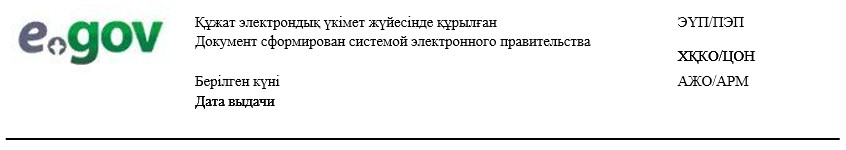 Справкаорганов, осуществляющих функции по опеке илипопечительству, для оформления сделок с имуществом,принадлежащим на праве собственности несовершеннолетнимдетям, выдаваемая по месту нахождениянедвижимого имуществаМестный исполнительный орган городов Астаны и Алматы, районов и городов областного значения, действующий в интересах несовершеннолетнего (-ей, -их) ______________________________________________________________________________________________________________________________разрешает на _________________________________________ недвижимогоимущества, расположенного по адресу _________________________________Справка действительна в течение 1 (одного) месяца со дня выдачи.Руководитель местного исполнительногооргана городов Астаны и Алматы, районовгородов областного значения ____________ Ф.И.О. (при его наличии)                                                   (подпись)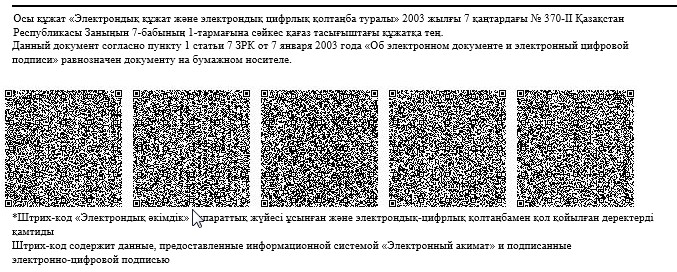 Приложение 2к стандарту государственной услуги«Выдача справок органов, осуществляющихфункции по опеке или попечительству,для оформления сделок с имуществом,принадлежащим на праве собственностинесовершеннолетним детям»                                                                Форма                                      Руководителю местногоисполнительного органа городовАстаны и Алматы, районовгородов областного значенияот супругов______________________________________________________________    (Ф.И.О.(при его наличии) ииндивидуальный идентификационный                    номер)Проживающих по адресу, телефон_______________________________ЗаявлениеПросим Вашего разрешения на отчуждение недвижимого имущества,расположенного по адресу: _________________________________________Имеем детей:1.__________________________________________________________2.__________________________________________________________                   (указать Ф.И.О. (при его наличии) и индивидуальный                    идентификационный номер детей, год рождения, №                   свидетельства о рождении, дети старше 10 лет расписываются,                               пишут слово – «согласны»)Сведения об отце (Ф.И.О. (при его наличии) и индивидуальный идентификационный номер, № удостоверения личности, кем и когдавыдано_______________________________________________________Сведения о матери (Ф.И.О. (при его наличии) и индивидуальный идентификационный номер, № удостоверения личности, кем и когда выдано)______________________________________________________Адрес дальнейшего проживания __________________________________фразу «В дальнейшем дети будут обеспечены жильем» (написать собственноручно) ______________________________________________Согласен (а) на использования сведений, составляющих охраняемуюзаконом тайну, содержащихся в информационных системах.«___»___________20__ года                             Подпись обоих супруговПриложение 3к стандарту государственной услуги«Выдача справок органов, осуществляющихфункции по опеке или попечительству,для оформления сделок с имуществом,принадлежащим на праве собственностинесовершеннолетним детям»                                                                ФормаРуководителю местногоисполнительного органа городовАстаны и Алматы, районовгородов областного значенияот супругов______________________________________________________________(Ф.И.О.(при его наличии) ииндивидуальный идентификационныйномер)Проживающих по адресу, телефон_______________________________ЗаявлениеПросим Вашего разрешения на залог недвижимого имущества, расположенного по адресу: ___________________________________________для получения кредита в размере ____________ сроком на _____________.Имеем детей:1.___________________________________________________________2.___________________________________________________________                        (указать Ф.И.О. (при его наличии) и индивидуальный           идентификационный номер детей, год рождения, № свидетельства                   о рождении, дети старше 10 лет расписываются, пишут                                       слово – «согласны»)Сведения об отце (Ф.И.О. (при его наличии) и индивидуальный идентификационный номер, № удостоверения личности, кем и когдавыдано)________________Сведения о матери (Ф.И.О. (при его наличии) и индивидуальный идентификационный номер, № удостоверения личности, кем и когдавыдано)____________________________Письмо из банка №_______________________.В случае потери жилья дети будут проживать по адресу (указать адрес дополнительной площади или адреса близких родственников, согласных взять детей), фразу «обязуемся в дальнейшем детей не оставить без жилья» написать собственноручно ___________________________________________Согласен (а) на использования сведений, составляющих охраняемуюзаконом тайну, содержащихся в информационных системах.«___ »__________20__г.                                    Подпись обоих супруговПриложение 3к стандарту государственной услуги«Выдача справок органов, осуществляющихфункции по опеке или попечительству,для оформления сделок с имуществом,принадлежащим на праве собственности                                                      несовершеннолетним детям»                                                                Форма______________________________(Ф.И.О. (при его наличии), либонаименование организацииуслугополучателя)______________________________ (адрес услугополучателя)Распискаоб отказе в приеме документовРуководствуясь подпунктом 2 статьи 20 Закона Республики Казахстан от 15 апреля 2013 года «О государственных услугах», отдел № __ филиала некоммерческого акционерного общество «Государственная корпорация «Правительство для граждан» __________________________________________                                                                       (указать адрес) отказывает в приеме документов на оказание государственной услуги_______________________________________________________________                                     (наименование государственной услуги)ввиду представления Вами неполного пакета документов (недостоверных данных) согласно перечню, предусмотренному стандартом государственной услуги, а именно:Наименование отсутствующих документов:1) ________________________________________;2) ________________________________________;Настоящая расписка составлена в 2 экземплярах, по одному для каждой стороны.Ф.И.О.(при его наличии)(работника Государственной корпорации)                  ____________________                                                                                              (подпись)Ф.И.О.(при его наличии) исполнителя _____________Телефон __________Получил Ф.И.О.(при его наличии)           _________________________                                                                   (подпись услугополучателя)«___» _________ 20__ года